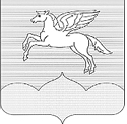 АДМИНИСТРАЦИЯГОРОДСКОГО ПОСЕЛЕНИЯ «ПУШКИНОГОРЬЕ»П О С Т А Н О В Л Е Н И Е 13.07.2018  № 149Об утверждении Перечня земельных участков, находящихся в собственности муниципального образованиягородского поселения «Пушкиногорье», предназначенныхдля предоставления гражданам, имеющим трех и более детейВ соответствии со статьями 11, 39.2 Земельного кодекса Российской Федерации, статьей 4 Закона Псковской области от 11.05.2017 N 1774-ОЗ "О предоставлении гражданам, имеющим трех и более детей, земельных участков в собственность бесплатно на территории Псковской области",  руководствуясь  Уставом муниципального образования городского поселения "Пушкиногорье", Администрация городского поселения "Пушкиногорье"ПОСТАНОВЛЯЕТ:1. Утвердить Перечень земельных участков, находящихся в собственности муниципального образования городского поселения «Пушкиногорье», предназначенных для предоставления гражданам, имеющим трех и более детей, на территории муниципального образования городского поселения «Пушкиногорье» (прилагается). 2. Обнародовать настоящее постановление в установленном Уставом порядке.3. Настоящее Постановление вступает в силу с момента его официального опубликования.4. Контроль за исполнением настоящего Постановления оставляю за собой.Постановлением Администрации Приложение  к Постановлению Администрации городского поселения «Пушкиногорье»от  13.07.2018 № 149
Перечень земельных участков, находящихся в собственности муниципального образования городского поселения «Пушкиногорье», предназначенных для предоставления гражданам, имеющим трех и более детей, на территории муниципального образования городского поселения «Пушкиногорье»Зам. главы Администрациигородского поселения «Пушкиногорье»                          Е.Н.Никитина№ п/пКадастровый номерМестоположениеПлощадь, кв. мКатегория земельРазрешенное использование160:20:0100102:Псковская область, Пушкиногорский район, МО ГП «Пушкиногорье», рп.Пушкинские Горы, ул.Льнозаводская1500Земли населенных пунктовДля индивидуального жилищного строительства260:20:0100102:Псковская область, Пушкиногорский район, МО ГП «Пушкиногорье», рп.Пушкинские Горы, ул.Льнозаводская1500Земли населенных пунктовДля индивидуального жилищного строительства360:20:0100102:Псковская область, Пушкиногорский район, МО ГП «Пушкиногорье», рп.Пушкинские Горы, ул.Льнозаводская1500Земли населенных пунктовДля индивидуального жилищного строительства